2 Bac pro ind - maths -  Habiter un logement qui préserve l’environnement.PLUVIOMETRIE MOYENNE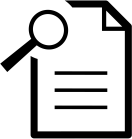 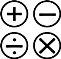 1) Calculer la pluviométrie moyenne. VUE DE DESSUS DU TOIT2) Calculer les dimensions des parties A et B du toit.3) Sur le document 7, construire la vue de dessus du toit de la maison. AIRE DU TOIT4) Calculer l’aire de la partie C du toit sans tenir compte de l’ouverture.5) A partir de la vue de dessus réalisée sur le document 7, estimer l’aire de l’ouverture de la partie C du toit.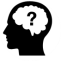 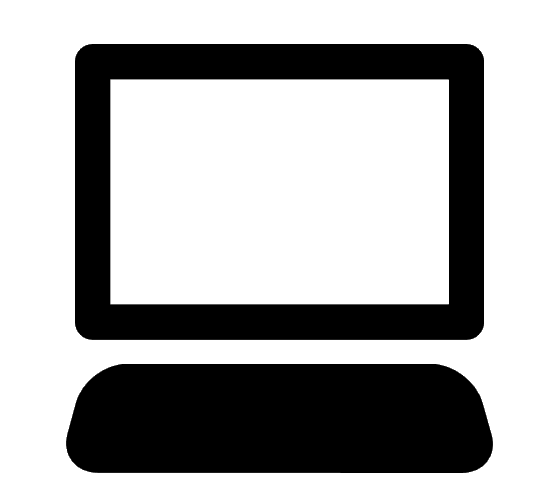 Travail supplémentaire : en utilisant GEOGEBRA, déterminer de façon plus précise l’aire de l’ouverture de la partie C du toit6) En déduire la surface totale du toit.VOLUME D’EAU DE PLUIE 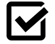 7) Les jardiniers ont l’habitude de dire que 10 mm de pluie correspond à 10L d’eau par m².  Justifier, en s’appuyant sur un schéma, que cette affirmation est vraie.8) Calculer, en litres, la quantité moyenne d’eau de pluie qui pourra être récupérée sur le toit de la maison.                        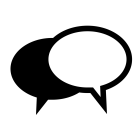 REPONSE A LA PROBLEMATIQUE : Quelle quantité moyenne d’eau de pluie, exprimée en litres, pourra être récupérée sur le toit de la maison ?                       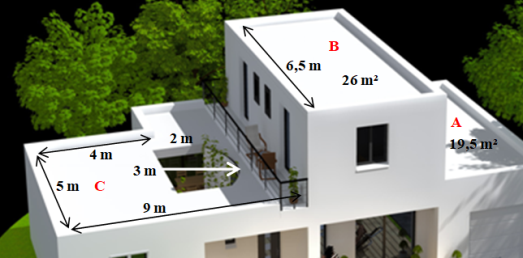 DISPONIBILITE EN EAU DE PLUIENoémie veut maintenant connaître la quantité d’eau de pluie que sa famille peut espérer récupérer chaque mois sur le toit de la maison. Pour cela, elle a décidé de :- se baser sur la pluviométrie moyenne- réaliser une vue de dessus du toit, à l’échelle 1/100e- calculer la surface du toit de sa maison- calculer le volume d’eau de pluie disponible chaque mois.Quelle quantité moyenne d’eau de pluie, exprimée en litres, pourra être récupérée sur le toit de la maison ?                       Quelle quantité moyenne d’eau de pluie, exprimée en litres, pourra être récupérée sur le toit de la maison ?                       